ЕПИДЕМИОЛОГИЧНА ОБСТАНОВКА ЗА ОБЛАСТ ДОБРИЧ През периода са регистрирани общо  402 случая на заразни заболявания, от които: 51 случая на грип и остри респираторни заболявания (ОРЗ).Общата заболяемост от грип и ОРЗ за областта е 61,91 %ооо на 10000 души.      Регистрирани остри респираторни заболявания (ОРЗ) по възрастови групи през периода: 345 регистрирани случая на заболели от COVID-19. Заболяемост за областта за 14 дни на 100 000 жители към 21.11.2021г – 453,9 %00 при 593,5 %00 за РБългария.1 случай на въздушно-капкова инфекция - варицела;1 случай на невроинфекция - остра вяла парализа;4 случая на паразитологична инфекция -  ламблиоза.На територията на област Добрич през отчетния период няма регистрирани хранителни взривове.ДИРЕКЦИЯ „НАДЗОР НА ЗАРАЗНИТЕ БОЛЕСТИ”Извършени са епидемиологични проучвания на регистрирани заразни болести -351 бр.В отдел Медицински изследвания са изработени общо 272 бр. проби с 12 положителни резултата: 160 бр. бързи антигенни тестове с 12 положителни резултата, 112 бр.  паразитологични изследвания.През консултативния кабинет по СПИН /КАБКИС/ няма преминали лица. ДИРЕКЦИЯ „МЕДИЦИНСКИ ДЕЙНОСТИ”Извършени са общо 7 проверки, 1 на лечебно заведение за извънболнична помощ и 6 проверки на аптеки. Няма установени нарушения. Изпратени документи към Изпълнителна Агенция Медицински надзор за заличаване на ЛЗ-1 бр.Подготвени и изпратени документи за промяна в обстоятелствата към Изпълнителна Агенция Медицински надзор – 1 бр.1 бр. издадени заповеди за промяна на състава на ЛКК или промяна часовете за заседания.Приети  и обработени  жалби- 2 бр.За периода в РКМЕ са приети и обработени 132 медицински досиета, извършени са 130 справки, изготвени са 89  преписки и 95 бр .МЕД за протокола за ТП на НОИ, проверени са  96 експертни решения (ЕР).ДИРЕКЦИЯ „ОБЩЕСТВЕНО ЗДРАВЕ”Предварителен здравен контрол: 1 експертен съвет при РЗИ. Разгледани са 16 проектни документации, издадени са 16 здравни заключения. Взето участие в Държавно приемателна комисия (ДПК)  с  издадени 4 здравни становища по ДПК.   Извършени са 3 проверки на обекти с обществено предназначение (ООП) в процедура по регистрация, вкл. и по изпълнение на предписания. Регистрирани, съгласно Закона за здравето са 2 ООП.  През периода са извършени общо 132 основни проверки по текущия здравен контрол. Реализираните насочени проверки са общо 180: 66 от тях са извършени във връзка с контрола по тютюнопушенето и продажбата на алкохол; 61 - контрол върху ДДД-мероприятията; 1 - по постъпил сигнал; 4- по изпълнения на предписания; проверени са 2 лични здравни документации относно спазване изискванията на Наредба № 15/27.06.2006 г. за здравните изисквания към лицата, работещи в тях; 46 – в обекти с обществено предназначение, заведения за обществено хранене и обществено достъпни места относно спазване на противоепидемичните мерки.Лабораторен контрол:Питейни води: физико-химичен и микробиологичен контрол – 4 бр. проби – от тях 1 проба не съответстват по физико-химичен показател „нитрати“ и микробиологични показатели „Колиформи“ и „Ешерихия коли“.Във връзка с насочен здравен контрол са изследвани 9 бр. проби питейни води по физико-химични и микробиологични показатели – съответстват на нормативните изисквания.Минерални води: не са пробонабирани.Води за къпане: не са пробонабирани.Козметични продукти: не са пробонабирани.Биоциди и дезинфекционни разтвори: не са пробонабирани.Физични фактори на средата: не са измервани.По отношение на констатираните отклонения от здравните норми са предприети следните административно-наказателни мерки: - издадени  са  4 предписания за провеждане на хигиенни и противоепидемични мерки; - съставени са 2 акт за установено административно нарушение, на юридически лица.Дейности по профилактика на болестите и промоция на здравето (ПБПЗ):Проведени са 15 обучения и 17 лекции на 688 лица в учебни заведения от гр. Каварна, гр. Тервел и с. Лозенец, общ. Крушари и в детско заведение от гр. Добрич. Оказана е 14 бр. методична дейност на 25 лица (педагози и медицински специалисти). Извършена е оценка на седмично учебно разписание на учебните занятия за първи срок на учебната 2021/2022 г. за 1 учебно заведение.Във връзка с международния ден без тютюнопушене – 18.11.2021 г. са проведени 2 масови прояви с 230 участника. Изготвен е информационен бюлетин за „18.11.2021 г. - Международен ден без тютюнопушене“, предоставен на електронни и медийни издания в областта.Разпространени здравно-образователни материали при провеждане на профилактичните дейности – 380 бр.Взето участие в заседание на общински съвет по наркотични вещества в Община Добрич.СЕДМИЧЕН ОТЧЕТ ПО СПАЗВАНЕ ЗАБРАНАТА ЗА ТЮТЮНОПУШЕНЕЗа периода 12.11- 18.11.2021 г. по чл. 56 от Закона за здравето са извършени 54 проверки в 54 обекта (1 обект за хранене и развлечения, 6 детски и учебни заведения, 42 други закрити обществени места по смисъла на § 1а от допълнителните разпоредби на Закона за здравето, 5 открити обществени места). Не са констатирани нарушения на въведените забрани и ограничения за тютюнопушене в закритите и някои открити обществени места. Няма издадени предписания и актове.Д-Р СВЕТЛА АНГЕЛОВАДиректор на Регионална здравна инспекция-Добрич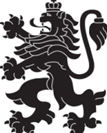 РЕПУБЛИКА БЪЛГАРИЯМинистерство на здравеопазванетоРегионална здравна инспекция-ДобричСЕДМИЧЕН ОПЕРАТИВЕН БЮЛЕТИН НА РЗИ-ДОБРИЧза периода- 12.11- 18.11.2021 г. (46- та седмица)  0-4 г.5-14 г.15-29 г.30-64 г+65 г.общоЗаболяемост %оо188421-5161,91    %ооо